Resume 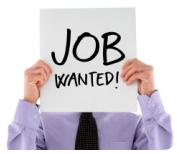 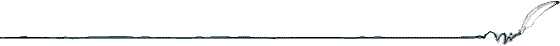 Introduction You have just graduated from college and are looking for your first job. The first step is to fill out a resume. Task Download the blank resume and fill it out. Conclusion When you are finished, ask permission to print. 